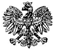 Zgierz, dn. 23.03.2021 r.ZP.272.1.2021.RF/10INFORMACJA Z OTWARCIA OFERTNa podstawie art. 222 ust. 5 ustawy z dnia 11 września 2019 r., – Prawo zamówień publicznych
 (tj. Dz. U. z 2019 r. poz. 2019 ze zm. - zwanej dalej Ustawą ) Powiat Zgierski reprezentowany przez Zarząd Powiatu Zgierskiego (zwany dalej Zamawiającym) przekazuje informacje dotyczące złożonych ofert w postępowaniu, pn.: „Termomodernizacja budynku Pracowni Szkolenia Praktycznego przy Zespole Szkół Zawodowych  w Ozorkowie”,realizowanego w ramach projektu pn. „Racjonalizacja zużycia energii w budynkach użyteczności publicznej oraz zasobach komunalnych należących do jednostek samorządu terytorialnego w celu zmniejszenia emisji zanieczyszczeń do atmosfery - IV edycja”                                                                                   Zarząd Powiatu Zgierskiego                                                                                                                              ____________________________________________( podpis Kierownika Zamawiającego lub osoby upoważnionej)	ZARZĄD POWIATU ZGIERSKIEGO	95-100 Zgierz, ul. Sadowa 6a   tel. (42) 288 81 00,  fax (42) 719 08 16zarzad@powiat.zgierz.pl, www.powiat.zgierz.plNR OFERTYNAZWA I ADRES WYKONAWCYŁĄCZNA CENA BRUTTO1P.H.U. BLANKO Damian Tyburski, ul. Wodna 172 062 710,00 zł2Firma SZWAJKIEWICZ Tomasz Szwajkiewicz,                             ul. Osiedlowa 2, 95-100 Zgierz 1 808 100,00 zł3Zakład Remontowo-Budowlany „REM-BUD”  J. Karowski, A. Pikalski, Sp. j., ul. Tysiąclecia 10 lok. 17, 09-400 Płock2 233 765,00 zł4HANA-BUD Sp. z o.o., ul. Maratońska 83/36, 94-007 Łódź2 415 740,88 zł5COMFORT-THERM Łukasz Krawczyk-Lider konsorcjum,  Wróblewo – Osiedle 11/17, 09-152 Naruszewo2 940 440,18 zł6PGM PROJEKT Sp. z o.o., ul. Piłsudskiego 34 lok 11, 95-050 Konstantynów Łódzki1 881 900,00 zł